Publicado en Madrid el 16/03/2020 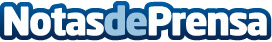 Luz, gas y fontanería: Kipin Energy lanza su nuevo servicio para el cuidado del hogarKipin Care está disponible a partir de hoy, de la mano de HomeServe, e incluye cuatro productos diferentes: Kipin Care Luz, Kipin Care Gas, Kipin Care Luz y Gas y Kipin Care Pequeñas EmpresasDatos de contacto:Redacción91 411 58 68Nota de prensa publicada en: https://www.notasdeprensa.es/luz-gas-y-fontaneria-kipin-energy-lanza-su Categorias: Nacional Bricolaje Ecología Seguros Otras Industrias Innovación Tecnológica http://www.notasdeprensa.es